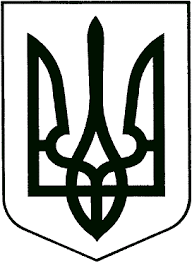 ЗВЯГЕЛЬСЬКИЙ МІСЬКИЙ ГОЛОВАРОЗПОРЯДЖЕННЯ02.01.2023  		      	                                      №3(о)Керуючись пунктами 19, 20 частини четвертої статті 42 Закону України «Про місцеве самоврядування в Україні», Законом України «Про благоустрій населених пунктів», з метою напрацювання пропозицій щодо планування, організації та проведення благоустрою на території Звягельської міської територіальної громади у 2023 році:Створити робочу групу щодо планування, організації та проведення благоустрою на території Звягельської міської територіальної громади у 2023 році (далі - робоча група) та затвердити її склад згідно з додатком. Робочій групі протягом року напрацювати пропозиції щодо планування, організації та проведення благоустрою у 2023 році.Робочій групі за результатами роботи надавати міському голові відповідні пропозиції щодо планування, організації та проведення благоустрою у 2023 році.Контроль за виконанням цього розпорядження покласти на заступника міського голови Якубова В.О.Міський голова                                                                       Микола БОРОВЕЦЬДодатокдо розпорядження міського головивід    02.01.2023     №3(о) Складробочої групи щодо планування, організації та проведення благоустрою на території Звягельської міської територіальної громади у 2023 роціМіський голова                                                                       Микола БОРОВЕЦЬПро створення робочої групи щодо планування, організації та проведення благоустрою на території Звягельської міської територіальної громади у 2023 роціЯкубов Віталій Олександрович-заступник міського голови, голова робочої групиГодун Олег Вікторович-начальник управління житлово-комунального господарства та екології міської ради, заступник голови робочої групиМатюшинаОксана Михайлівна-головний спеціаліст відділу благоустрою та екології управління житлово-комунального господарства та екології міської ради, секретар робочої групиЧлени робочої групи:Члени робочої групи:Члени робочої групи:Благодир Володимир Юрійович-інженер технічного нагляду управління житлово-комунального господарства та екології міської радиГвозденко Оксана Василівна-секретар міської радиДемяненкоНаталія Борисівна-начальник управління містобудування, архітектури та земельних відносин міської ради – головний архітектор містаКостриковОлексій Сергійович-начальник відділу благоустрою та екології управління	житлово-комунального господарства та екології міської радиМірзабекянЮра Левонович-депутат міської ради (за згодою)ОлейникІгор Олександрович-депутат міської ради (за згодою)ОхрименкоЯрослав Васильович-заступник начальника управління містобудування, архітектури та земельних відносин міської ради, начальник відділу  земельних відносин управління містобудування, архітектури та земельних відносин міської радиПрокопенко Андрій Анатолійович-головний спеціаліст відділу бухгалтерського обліку та звітності управління житлово-комунального господарства та екології міської радиРудницький Дмитро Вікторович-голова постійної комісії міської ради з питань житлово-комунального господарства, екології та водних ресурсів (за згодою)СавчукОлександр Миколайович-депутат міської ради (за згодою)ТабалюкВіталій Станіславович-депутат міської ради (за згодою)ТростенюкВалентина Василівна-депутат міської ради (за згодою)Цаль Сніжана Сергіївна-головний спеціаліст відділу благоустрою та екології управління житлово-комунального господарства та екології міської ради